MINISTERO ISTRUZIONE Ufficio Scolastico Regionale per la SiciliaISTITUTO COMPRENSIVO STATALE  “CARLO ALBERTO DALLA CHIESA”Via Balatelle, 18  -  95037 – San Giovanni La Punta (CT)Tel.  095/7177802   Fax 095/7170287 e-mail  ctic84800a@istruzione.it – ctic84800a@pec.istruzione.it  – sito web www.icdallachiesa.edu.itCodice Fiscale 90004490877 –  Codice Meccanografico CTIC84800A Al dirigente scolasticodell’I.C. “Carlo Alberto Dalla Chiesa”San Giovanni La Punta -I sottoscritti ____________________________________________________________________ ________________________________________________________________________________Genitori dell’alunno/a: (cognome)  ________________________ (nome) __________________ nato/a  a _________________________  il _____________ e residente in _____________________ via  ____________________________________ CAP _________	rec. telefonico _________e-mail _________________________ frequentante per l’a.s. 20___/20___ la classe _______________ sezione  ______________ di scuola primariala sezione _________ di scuola dell’infanziaCHIEDONOPer il predetto minore l’applicazione di regime dietetico differenziato per la seguente motivazione di salute : ________________________________________________________________________________________________________________________________________________________________________________________________________________________________________________________________________________________________________________________________Allega certificazione medica in originale.Il richiedente dichiara di essere informato ai sensi del D.Lgs. 30/6/2003 n.196 che i dati riportati nel presente modello e/o nella documentazione allegata saranno trattati esclusivamente ai fini dell’elaborazione ed erogazione della dieta differenziata per cui viene fatta richiesta.        Data _________________________				         FIRMA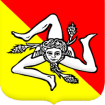 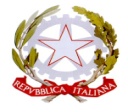 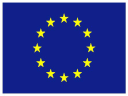 Regione SiciliaMI                                        Unione Europea MODULO RICHIESTA DIETA SPECIALE PER MOTIVI DI SALUTEa.s. 20.. / ..